 Write and match the pictures. 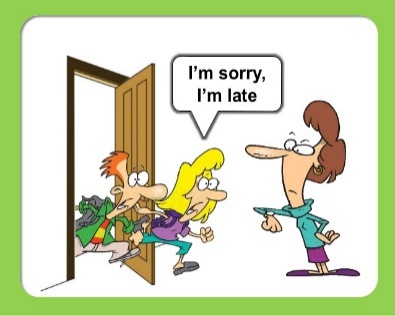 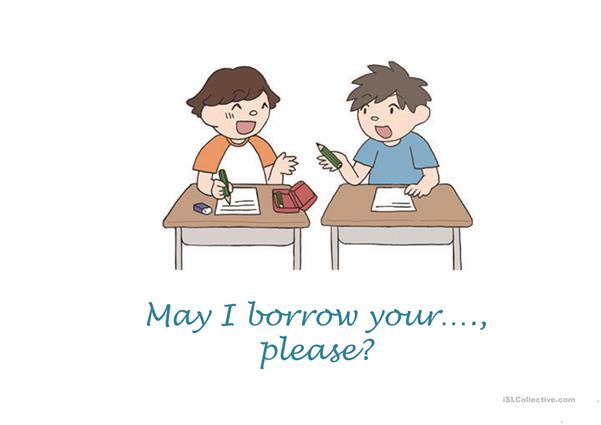 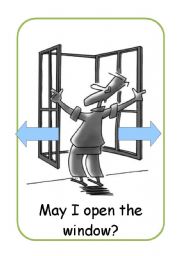 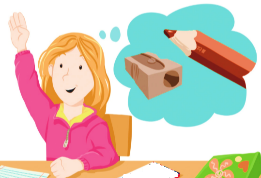 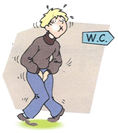 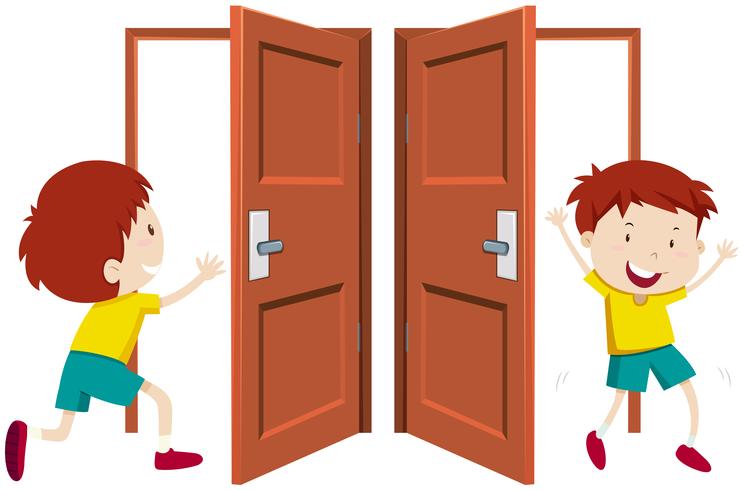 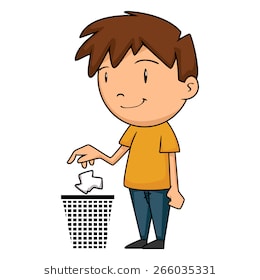 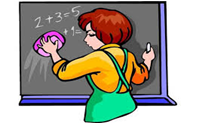 ANSWER KEYCan I go out? – Picture 2Can I go to the toilet? – Picture 3May I sharpen my pencil? – Picture 4Can I borrow your pencil– Picture 1May I clean the board? – Picture 5Can I open the window? – Picture 7Sorry, I’m late, may I come in? – Picture 8Can I put this in the bin? – Picture 6Name: ____________________________    Surname: ____________________________    Nber: ____   Grade/Class: _____Name: ____________________________    Surname: ____________________________    Nber: ____   Grade/Class: _____Name: ____________________________    Surname: ____________________________    Nber: ____   Grade/Class: _____Assessment: _____________________________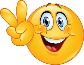 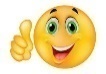 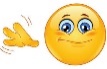 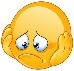 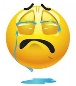 Date: ___________________________________________________    Date: ___________________________________________________    Assessment: _____________________________Teacher’s signature:___________________________Parent’s signature:___________________________